Corps pur et ses caractéristiques : الجسم الخالص ومميزاته    Expérience :On chauffe une solution d'eau salée puis eau distillée et glace d’eau distillée   on enregistre la température au-bout de chaque minute :Eau salée :Eau distillée :glace d’eau distillée :  Conclusion :La température change pendant le changement de l'état physique (évaporation) du mélange d'eau salée, alors qu'il se stabilise pendant l'ébullition de l'eau distillée à 100 ° C et à 0 ° C pendant sa fusion.Tous les corps pur sont caractérisés par une température d'ébullition et une température de fusion constante.Exemples des températures de fusion et d’ébullition des corps purs :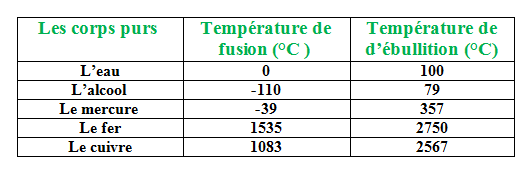 20151296543210Temps (min)1061051051041031008875645241Température (˚C)Liquide et gazLiquide et gazLiquide et gazLiquide et gazLiquide et gazLiquide et gazliquideliquideliquideliquideliquideEtat physique1110876543210Temps (min)100100100100100887765534230Température (˚C)Liquide et gazLiquide et gazLiquide et gazLiquide et gazLiquide et gazliquideliquideliquideliquideliquideliquideEtat physique1110876543210Temps (min)8100000-1-2-4-6Température (˚C)liquideliquideliquideSolide et liquideSolide et liquideSolide et liquideSolide et liquide   solide   solide   solide   solideEtat physique